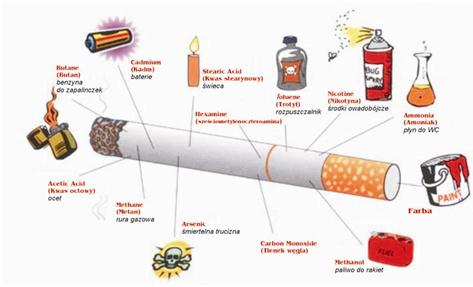 Program Przedszkolnej Edukacji Antytytoniowejw Punkcie Przedszkolnym w Stężycy Kolonii
„Czyste powietrze wokół nas”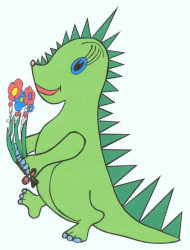 Autor Programu Irena Ciechańska Założenia ogólne programu:„Czyste powietrze wokół nas”- to Program Przedszkolnej Edukacji Antytytoniowej, którego realizację rozpoczynamy w punkcie przedszkolnym. Jedynym z głównych celów Narodowego Programu Zdrowia jest zmniejszanie rozpowszechniania palenia tytoniu. Szczególny nacisk położony jest na zapobieganie palenia wśród dzieci i młodzieży. Tak, więc edukacja antytytoniowa staje się niezbędnym elementem wychowania zdrowotnego, socjalizacją od podstaw od najmłodszych lat, zważywszy na szczególnie niekorzystne zjawisko biernego palenia. W tym kontekście, szczególnie ważna jest realizacja wychowania antytytoniowego dla grupy dzieci przedszkolnych wraz z rodzicami.Program pt. „Czyste powietrze wokół nas” rekomendowany jest przez Instytut Matki i Dziecka w Warszawie, ma charakter profilaktyczny, jego głównym celem jest wykształcenie u dzieci świadomej umiejętności radzenia sobie w sytuacjach, w których inne osoby palą przy nich papierosy. Program dostosowany jest do możliwości rozwojowych i intelektualnych dzieci.Cele główne programu: wzrost kompetencji rodziców w zakresie ochrony dzieci przed ekspozycją na dym tytoniowy.zwiększenie umiejętności dzieci w zakresie radzenia sobie w sytuacjach, gdy przebywają w zadymionych pomieszczeniach lub, gdy dorośli palą przy nich tytoń.  Cele szczegółowe programu:umiejętność określania różnych źródeł dymówumiejętność określania przyczyn wydobywania się dymów , „wydobycie” dymu papierosowegouwrażliwienie dzieci na szkodliwość dymu papierosowegouświadomienie skutków palenia papierosówuwrażliwienie dzieci na miejsca, w których mogą być narażone na dymStruktura programu:Program opracowano w wersji, na którą składa się pięć zajęć. Poszczególne zajęcia skoncentrowane są na pobudzeniu oraz stymulacji różnych form aktywności dziecka przedszkolnego: zabawy twórczej, tematycznej, grupowej, konstrukcyjnej.Tytuły zajęć:1.Wycieczka.2.Co i dlaczego dymi.3.Jak się czuję kiedy dymi papieros.4.Co się dzieje gdy ludzie palą papierosy.5.Jak unikać dymu papierosowego.Metodyka programu:Zajęcia mają charakter warsztatowy. Ta forma dostarcza dzieciom najwięcej okazji do uczenia się przez doświadczenie. Uwzględniono następujące aspekty pracy warsztatowej:I. Metody aktywizujące- stanowią zachętę dla dzieci do aktywnego sprawdzenia dostarczonej im wiedzy, także własnych wartości, postaw. W programie zastosowano następujące metody aktywizujące:- wycieczka- narysuj i napisz- diagnoza wiedzy-  „burza mózgów”- dzieci mówią co dymi, dlaczego dymi,- ćwiczenia respiracyjne- oddychanie w różnych zdrowych miejscach- drama- zabawa w kwiatki- piosenka- postać smoka Dinka- zabawa w pociąg- ilustracje do historyjki,- znaczki – „NIE PAL PRZY MNIE”II. Praca w małych grupach- dzieci współpracują ze sobą, prowadzą dialogi, konfrontują wiedzę. Ta forma pracy jest szansą do zaktywizowania dzieci nieśmiałych oraz treningu asertywności.III. Wspierająca rola nauczyciela- nauczyciel, który zamierza aktywizować dzieci, powinien mieć świadomość konieczności koncentracji na dziecku a w związku z tym przyjmuje role doradczy, koordynatora, który wspiera dziecko w działaniu.Adresaci programu:dzieci w wieku 3-4 i 5 la uczęszczające do punktu przedszkolnego w Stężycy Koloniirodzice dzieciRealizatorzy:Dyrektor Szkoły w Jaślikowie i nauczyciel wychowania przedszkolnego Irena Ciechańska.Koordynatorzy:Pracownicy PSSE w Krasnymstawie Efekty działań edukacyjnych:W trakcie zajęć w placówkach dzieci:- zdobywają wiedzę nt. szkodliwości dymu tytoniowego i miejsc w których mogą być narażone na jego inhalację,- nabywają umiejętności radzenia sobie w sytuacjach gdy dorośli przy nich palą,- uczą się asertywnych zachowań w obronie własnych praw (szczególnie prawa do życia w środowisku wolnym od dymu tytoniowego) i własnego zdrowia.Metodyka realizacji programu:Realizowane treści są zgodne z podstawą programową wychowania przedszkolnego oraz dostosowane do rozwoju poznawczego, aktywności i potrzeb dziecka.Zajęcia mają charakter warsztatowy, gdyż ta forma dostarcza dzieciom najwięcej okazji do uczenia się przez doświadczenie i zgodnie z zasadami nowoczesnej edukacji zdrowotnej akcentuje aktywny udział dzieci w procesie uczenia się.Zajęcia prowadzone są metodami aktywizującymi:umożliwiają wchodzenie w rolę,kształtującymi umiejętności wyszukiwania informacji, analizowania i rozwiązywania problemów,kształtującymi umiejętności właściwego rozumienia i interpretacji terminów i symboliDziałania koncentrują się na odbiorze wrażeń poprzez oddziaływanie na wiele zmysłów DYPLOM    DLA…………………………………………………………Za zajęcie I miejscaNa najładniejszą pracę plastyczną pod hasłem„Czyste powietrze wokół nas”Dyrektor Szkoły                                                       Organizatorzy                                                                                             Stężyca Kolonia,………………..DYPLOM    DLA…………………………………………………………Za zajęcie II miejscaNa najładniejszą pracę plastyczną pod hasłem„Czyste powietrze wokół nas”Dyrektor Szkoły                                                       Organizatorzy                                                                                             Stężyca Kolonia,………………..DYPLOM    DLA…………………………………………………………Za zajęcie III miejscaNa najładniejszą pracę plastyczną pod hasłem„Czyste powietrze wokół nas”Dyrektor Szkoły                                                       Organizatorzy                                                                                             Stężyca Kolonia,………………..WYRÓŻNIENIE   DLA…………………………………………………………Za najładniejszą pracę plastyczną pod hasłem„Czyste powietrze wokół nas”Dyrektor Szkoły                                                       Organizatorzy                                                                                             Stężyca Kolonia,………………..DYPLOM    DLA…………………………………………………………Za udział w konkursie Na najładniejszą pracę plastyczną pod hasłem„Czyste powietrze wokół nas”Dyrektor Szkoły                                                       Organizatorzy                                                                                             Stężyca Kolonia,………………..